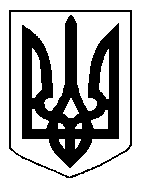 БІЛОЦЕРКІВСЬКА МІСЬКА РАДА	КИЇВСЬКОЇ ОБЛАСТІ	Р І Ш Е Н Н Я
від  27 грудня  2018 року                                                                        № 3249-63-VIIПро поновлення договору оренди землі фізичній особі – підприємцюШуляченко Оксані ВасилівніРозглянувши звернення постійної комісії з питань земельних відносин та земельного кадастру, планування території, будівництва, архітектури, охорони пам’яток, історичного середовища та благоустрою до міського голови від 15 листопада 2018 року №539/2-17, протокол постійної комісії з питань  земельних відносин та земельного кадастру, планування території, будівництва, архітектури, охорони пам’яток, історичного середовища та благоустрою від 15 листопада 2018 року №152, заяву фізичної особи – підприємця Шуляченко Оксани Василівни від 09 листопада 2018 року №5404, відповідно до ст.ст. 12, 93, 122, 124, 125, 126, ч.2 ст. 134  Земельного кодексу України, ст. 33 Закону України «Про оренду землі», ч. 5 ст. 16 Закону України «Про Державний земельний кадастр», ч.3 ст. 24 Закону України «Про регулювання містобудівної діяльності», п. 34 ч. 1 ст. 26 Закону України «Про місцеве самоврядування в Україні», Порядку розміщення тимчасових споруд для провадження підприємницької діяльності, затвердженого наказом Міністерства регіонального розвитку, будівництва та житлово-комунального господарства України від 21 жовтня 2011 року №244, Порядку розміщення тимчасових споруд для провадження підприємницької діяльності в м. Біла Церква затвердженого рішенням Білоцерківської міської ради від 20 серпня 2015 року №1552-78-VI, міська рада вирішила:1.Поновити договір оренди землі від 24 вересня 2015 року №102, який зареєстрований в Державному реєстрі речових прав на нерухоме майно, як інше речове право від 21 грудня 2015 року №12895810 фізичній особі – підприємцю Шуляченко Оксані Василівні з цільовим призначенням 03.07. Для будівництва та обслуговування будівель торгівлі (вид використання - для експлуатації та обслуговування павільйону по ремонту одягу) за адресою: вулиця Гоголя, в районі аптеки, площею 0,0026 га (з них: під тимчасовою спорудою – 0,0016 га,  під проїздами, проходами та площадками – 0,0010 га),  строком на 3 (три) роки, за рахунок земель населеного пункту м. Біла Церква. Кадастровий номер: 3210300000:04:015:0177.2.Особі, зазначеній в цьому рішенні звернутися до управління регулювання земельних відносин Білоцерківської міської ради для укладення додаткової угоди про поновлення договору оренди землі від  24 вересня 2015 року №102 (шляхом викладення договору у новій редакції відповідно до внесених змін в чинне законодавство та Типовий договір оренди землі) та зареєструвати дану угоду в порядку визначеному чинним законодавством України.3.Контроль за виконанням цього рішення покласти на постійну комісію з питань  земельних відносин та земельного кадастру, планування території, будівництва, архітектури, охорони пам’яток, історичного середовища та благоустрою.Міський голова             	                                                                     Г. Дикий